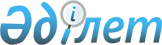 О внесении изменений в решение 73 сессии Абайского районного маслихата от 25 декабря 2020 года № 73/762 "O районном бюджете на 2021-2023 годы"
					
			С истёкшим сроком
			
			
		
					Решение Абайского районного маслихата Карагандинской области от 8 апреля 2021 года № 5/60. Зарегистрировано Департаментом юстиции Карагандинской области 13 апреля 2021 года № 6305. Прекращено действие в связи с истечением срока
      В соответствии с Бюджетным кодексом Республики Казахстан от 4 декабря 2008 года, Законом Республики Казахстан от 23 января 2001 года "О местном государственном управлении и самоуправлении в Республике Казахстан", Абайский районный маслихат РЕШИЛ:
      1. Внести в решение 73 сессии Абайского районного маслихата от 25 декабря 2020 года № 73/762 "О районном бюджете на 2021-2023 годы" (зарегистрировано в Реестре государственной регистрации нормативных правовых актов за № 21958, опубликовано в Эталонном контрольном банке нормативных правовых актов Республики Казахстан в электронном виде 30 декабря 2020) следующие изменения:
      пункт 1 изложить в следующей редакции:
      "1. Утвердить районный бюджет на 2021-2023 годы согласно приложениям 1, 2 и 3 соответственно, в том числе на 2021 год в следующих объемах:
      1) доходы – 11 808 291 тысяч тенге, в том числе:
      налоговые поступления – 3 838 813 тысяч тенге;
      неналоговые поступления – 67 691 тысяч тенге;
      поступления от продажи основного капитала – 25 005 тысяч тенге;
      поступления трансфертов – 7 876 782 тысяч тенге;
      2) затраты – 12 605 361 тысяч тенге;
      3) чистое бюджетное кредитование – 44 136 тысяч тенге:
      бюджетные кредиты – 78 759 тысяч тенге; 
      погашение бюджетных кредитов – 34 623 тысяч тенге;
      4) сальдо по операциям с финансовыми активами – 0 тысяч тенге, в том числе:
      приобретение финансовых активов – 0 тысяч тенге;
      поступление от продажи финансовых активов государства – 0 тысяч тенге;
      5) дефицит (профицит) бюджета – минус 841 206 тысяч тенге;
      6) финансирование дефицита (использование профицита) бюджета – 841 206 тысяч тенге:
      поступление займов – 78 759 тысяч тенге;
      погашение займов – 34 623 тысяч тенге;
      используемые остатки бюджетных средств – 797 070 тысяч тенге.";
      приложения 1, 4, 5 к указанному решению изложить в новой редакции согласно приложению 1, 2, 3 к настоящему решению;
      пункт 5 изложить в следующей редакции:
      "5. Утвердить резерв акимата Абайского района на 2021 год в сумме 78 630 тысяч тенге.".
      2. Настоящее решение вводится в действие с 1 января 2021 года и подлежит официальному опубликованию. Районный бюджет на 2021 год Целевые трансферты и бюджетные кредиты из вышестоящих бюджетов на 2021 год Целевые трансферты бюджетам городов районного значения, сел, поселков, сельских округов на 2021 год
					© 2012. РГП на ПХВ «Институт законодательства и правовой информации Республики Казахстан» Министерства юстиции Республики Казахстан
				
      Председатель сессии

У. Махмутұлы

      Секретарь Абайского районного маслихата

Д. Сакенов
Приложение 1 к решению
Абайского районного
маслихата
от 8 апреля 2021 года
№ 5/60Приложение 1 к решению
Абайского районного маслихата
от 25 декабря 2020 года
№ 73/762
Категория 
Категория 
Категория 
Категория 
Сумма (тысяч тенге)
Класс 
Класс 
Класс 
Сумма (тысяч тенге)
Подкласс
Подкласс
Сумма (тысяч тенге)
Наименование
Сумма (тысяч тенге)
1
2
3
4
5
І. Доходы 
11 808 291
1
Налоговые поступления 
3 838 813
01
Подоходный налог 
1 729 349
1
Корпоративный подоходный налог
314 629
2
Индивидуальный подоходный налог 
1 414 720
03
Социальный налог 
1 194 938
1
Социальный налог
1 194 938
04
Налоги на собственность 
836 930
1
Налоги на имущество 
671 991
3
Земельный налог
164 939
05
Внутренние налоги на товары, работы и услуги
67 894
2
Акцизы
5 171
3
Поступления за использование природных и других ресурсов 
32 260
4
Сборы за ведение предпринимательской и профессиональной деятельности 
30 463
08
Обязательные платежи, взимаемые за совершение юридически значимых действий и (или) выдачу документов уполномоченными на то государственными органами или должностными лицами
9 702
1
Государственная пошлина 
9 702
2
Неналоговые поступления 
67 691
01
Доходы от государственной собственности 
62 710
5
Доходы от аренды имущества, находящегося в государственной собственности 
28 630
7
Вознаграждения по кредитам, выданным из государственного бюджета
34 080
06
Прочие неналоговые поступления 
4 981
1
Прочие неналоговые поступления
4 981
3
Поступления от продажи основного капитала 
25 005
01
Продажа государственного имущества, закрепленного за государственными учреждениями
9 000
1
Продажа государственного имущества, закрепленного за государственными учреждениями
9 000
03
Продажа земли и нематериальных активов 
16 005
1
Продажа земли 
14 442
2
Продажа нематериальных активов 
1 563
4
Поступления трансфертов 
7 876 782
02
Трансферты из вышестоящих органов государственного управления
7 876 782
2
Трансферты из областного бюджета
7 876 782
Функциональная группа 
Функциональная группа 
Функциональная группа 
Функциональная группа 
Функциональная группа 
Сумма (тысяч тенге)
Функциональная подгруппа 
Функциональная подгруппа 
Функциональная подгруппа 
Функциональная подгруппа 
Сумма (тысяч тенге)
Администратор бюджетных программ 
Администратор бюджетных программ 
Администратор бюджетных программ 
Сумма (тысяч тенге)
Программа 
Программа 
Сумма (тысяч тенге)
Наименование
Сумма (тысяч тенге)
1
2
3
4
5
6
ІІ. Затраты 
12 605 361
01
Государственные услуги общего характера 
1 059 186
1
Представительные, исполнительные и другие органы, выполняющие общие функции государственного управления
229 749
112
Аппарат маслихата района (города областного значения)
31 642
001
Услуги по обеспечению деятельности маслихата района (города областного значения)
31 642
122
Аппарат акима района (города областного значения)
198 107
001
Услуги по обеспечению деятельности акима района (города областного значения)
196 427
003
Капитальные расходы государственного органа
1 680
2
Финансовая деятельность 
39 788
489
Отдел государственных активов и закупок района (города областного значения)
39 788
001
Услуги по реализации государственной политики в области управления государственных активов и закупок на местном уровне
27 703
004
Проведение оценки имущества в целях налогообложения 
3 544
005
Приватизация, управление коммунальным имуществом, постприватизационная деятельность и регулирование споров, связанных с этим
8 541
9
Прочие государственные услуги общего характера 
789 649
459
Отдел экономики и финансов района (города областного значения)
159 332
001
Услуги по реализации государственной политики в области формирования и развития экономической политики, государственного планирования, исполнения бюджета и управления коммунальной собственностью района (города областного значения) 
63 692
113
Целевые текущие трансферты нижестоящим бюджетам
95 640
486
Отдел земельных отношений, архитектуры и градостроительства района (города областного значения)
37 217
001
Услуги по реализации государственной политики в области регулирования земельных отношений, архитектуры и градостроительства на местном уровне
36 717
003
Капитальные расходы государственного органа
500
492
Отдел жилищно-коммунального хозяйства, пассажирского транспорта, автомобильных дорог и жилищной инспекции района (города областного значения)
556 535
001
Услуги по реализации государственной политики на местном уровне в области жилищно-коммунального хозяйства, пассажирского транспорта, автомобильных дорог и жилищной инспекции
43 885
013
Капитальные расходы государственного органа
250
113
Целевые текущие трансферты нижестоящим бюджетам
512 400
494
Отдел предпринимательства и промышленности района (города областного значения)
36 565
001
Услуги по реализации государственной политики на местном уровне в области развития предпринимательства и промышленности
35 965
003
Капитальные расходы государственного органа
600
02
Оборона 
21 800
1
Военные нужды 
14 729
122
Аппарат акима района (города областного значения)
14 729
005
Мероприятия в рамках исполнения всеобщей воинской обязанности
14 729
2
Организация работы по чрезвычайным ситуациям 
7 071
122
Аппарат акима района (города областного значения)
7 071
006
Предупреждение и ликвидация чрезвычайных ситуаций масштаба района (города областного значения)
638
007
Мероприятия по профилактике и тушению степных пожаров районного (городского) масштаба, а также пожаров в населенных пунктах, в которых не созданы органы государственной противопожарной службы
6 433
03
Общественный порядок, безопасность, правовая, судебная, уголовно-исполнительная деятельность
24 639
9
Прочие услуги в области общественного порядка и безопасности 
24 639
492
Отдел жилищно-коммунального хозяйства, пассажирского транспорта, автомобильных дорог и жилищной инспекции района (города областного значения)
24 639
021
Обеспечение безопасности дорожного движения в населенных пунктах 
24 639
06
Социальная помощь и социальное обеспечение 
913 616
1
Социальное обеспечение
103 298
451
Отдел занятости и социальных программ района (города областного значения)
103 298
005
Государственная адресная социальная помощь
103 298
2
Социальная помощь
639 541
451
Отдел занятости и социальных программ района (города областного значения)
639 541
002
Программа занятости 
151 679
004
Оказание социальной помощи на приобретение топлива специалистам здравоохранения, образования, социального обеспечения, культуры, спорта и ветеринарии в сельской местности в соответствии с законодательством Республики Казахстан
7 244
006
Оказание жилищной помощи 
6 400
007
Социальная помощь отдельным категориям нуждающихся граждан по решениям местных представительных органов 
53 272
010
Материальное обеспечение детей-инвалидов, воспитывающихся и обучающихся на дому
590
014
Оказание социальной помощи нуждающимся гражданам на дому
122 039
017
Обеспечение нуждающихся инвалидов протезно-ортопедическими, сурдотехническими и тифлотехническими средствами, специальными средствами передвижения, обязательными гигиеническими средствами, а также предоставление услуг санаторно-курортного лечения, специалиста жестового языка, индивидуальных помощников в соответствии с индивидуальной программой реабилитации инвалида
267 348
023
Обеспечение деятельности центров занятости населения
30 969
9
Прочие услуги в области социальной помощи и социального обеспечения 
170 777
451
Отдел занятости и социальных программ района (города областного значения)
170 777
001
Услуги по реализации государственной политики на местном уровне в области обеспечения занятости и реализации социальных программ для населения
83 753
011
Оплата услуг по зачислению, выплате и доставке пособий и других социальных выплат 
1 863
021
Капитальные расходы государственного органа
7 480
050
Обеспечение прав и улучшение качества жизни инвалидов в Республике Казахстан
64 477
054
Размещение государственного социального заказа в неправительственных организациях
13 204
07
Жилищно-коммунальное хозяйство 
2 131 734
1
Жилищное хозяйство
1 004 022
467
Отдел строительства района (города областного значения)
1 004 022
003
Проектирование и (или) строительство, реконструкция жилья коммунального жилищного фонда
668 022
098
Приобретение жилья коммунального жилищного фонда
336 000
2
Коммунальное хозяйство 
881 199
467
Отдел строительства района (города областного значения)
881 199
006
Развитие системы водоснабжения и водоотведения
321 242
058
Развитие системы водоснабжения и водоотведения в сельских населенных пунктах
559 957
3
Благоустройство населенных пунктов
246 513
492
Отдел жилищно-коммунального хозяйства, пассажирского транспорта, автомобильных дорог и жилищной инспекции района (города областного значения)
246 513
016
Обеспечение санитарии населенных пунктов 
34 609
018
Благоустройство и озеленение населенных пунктов 
211 904
08
Культура, спорт, туризм и информационное пространство
848 780
1
Деятельность в области культуры 
415 489
478
Отдел внутренней политики, культуры и развития языков района (города областного значения)
415 489
009
Поддержка культурно-досуговой работы
415 489
2
Спорт 
219 854
465
Отдел физической культуры и спорта района (города областного значения)
207 847
001
Услуги по реализации государственной политики на местном уровне в сфере физической культуры и спорта 
20 017
005
Развитие массового спорта и национальных видов спорта
179 416
006
Проведение спортивных соревнований на районном (города областного значения) уровне 
3 046
007
Подготовка и участие членов сборных команд района (города областного значения) по различным видам спорта на областных спортивных соревнованиях 
5 368
467
Отдел строительства района (города областного значения)
12 007
008
Развитие объектов спорта
12 007
3
Информационное пространство 
134 828
478
Отдел внутренней политики, культуры и развития языков района (города областного значения)
134 828
005
Услуги по проведению государственной информационной политики
15 432
007
Функционирование районных (городских) библиотек
117 386
008
Развитие государственного языка и других языков народа Казахстана
2 010
9
Прочие услуги по организации культуры, спорта, туризма и информационного пространства 
78 609
478
Отдел внутренней политики, культуры и развития языков района (города областного значения)
78 609
001
Услуги по реализации государственной политики на местном уровне в области внутренней политики, культуры, развития языков и спорта
46 220
003
Капитальные расходы государственного органа
600
004
Реализация мероприятий в сфере молодежной политики 
24 527
032
Капитальные расходы подведомственных государственных учреждений и организаций
7 262
10
Сельское, водное, лесное, рыбное хозяйство, особо охраняемые природные территории, охрана окружающей среды и животного мира, земельные отношения
281 057
1
Сельское хозяйство 
164 112
462
Отдел сельского хозяйства района (города областного значения)
164 112
001
Услуги по реализации государственной политики на местном уровне в сфере сельского хозяйства 
52 682
006
Капитальные расходы государственного органа
111 430
6
Земельные отношения
94 480
486
Отдел земельных отношений, архитектуры и градостроительства района (города областного значения)
94 480
007
Организация работ по зонированию земель
23 000
008
Землеустройство, проводимое при установлении границ районов, городов областного значения, районного значения, сельских округов, поселков, сел
71 480
9
Прочие услуги в области сельского, водного, лесного, рыбного хозяйства, охраны окружающей среды и земельных отношений
22 465
459
Отдел экономики и финансов района (города областного значения)
22 465
099
Реализация мер по оказанию социальной поддержки специалистов
22 465
11
Промышленность, архитектурная, градостроительная и строительная деятельность
24 627
2
Архитектурная, градостроительная и строительная деятельность
24 627
467
Отдел строительства района (города областного значения)
24 627
001
Услуги по реализации государственной политики на местном уровне в области строительства
24 327
017
Капитальные расходы государственного органа 
300
12
Транспорт и коммуникации 
51 020
1
Автомобильный транспорт 
11 020
492
Отдел жилищно-коммунального хозяйства, пассажирского транспорта, автомобильных дорог и жилищной инспекции района (города областного значения)
11 020
023
Обеспечение функционирования автомобильных дорог
10 000
045
Капитальный и средний ремонт автомобильных дорог районного значения и улиц населенных пунктов
1 020
9
Прочие услуги в сфере транспорта и коммуникаций
40 000
492
Отдел жилищно-коммунального хозяйства, пассажирского транспорта, автомобильных дорог и жилищной инспекции района (города областного значения)
40 000
037
Субсидирование пассажирских перевозок по социально значимым городским (сельским), пригородным и внутрирайонным сообщениям 
40 000
13
Прочие 
78 630
9
Прочие 
78 630
459
Отдел экономики и финансов района (города областного значения)
78 630
012
Резерв местного исполнительного органа района (города областного значения)
78 630
14
Обслуживание долга 
55 550
1
Обслуживание долга 
55 550
459
Отдел экономики и финансов района (города областного значения)
55 550
021
Обслуживание долга местных исполнительных органов по выплате вознаграждений и иных платежей по займам из областного бюджета
55 550
15
Трансферты 
7 114 722
1
Трансферты 
7 114 722
459
Отдел экономики и финансов района (города областного значения)
7 114 722
006
Возврат неиспользованных (недоиспользованных) целевых трансфертов
640 004
024
Целевые текущие трансферты из нижестоящего бюджета на компенсацию потерь вышестоящего бюджета в связи с изменением законодательства
5 426 841
038
Субвенции
1 047 877
ІІІ. Чистое бюджетное кредитование 
44 136
Бюджетные кредиты 
78 759
10
Сельское, водное, лесное, рыбное хозяйство, особо охраняемые природные территории, охрана окружающей среды и животного мира, земельные отношения
78 759
9
Прочие услуги в области сельского, водного, лесного, рыбного хозяйства, охраны окружающей среды и земельных отношений
78 759
459
Отдел экономики и финансов района (города областного значения)
78 759
018
Бюджетные кредиты для реализации мер социальной поддержки специалистов
78 759
Категория 
Категория 
Категория 
Категория 
Сумма (тысяч тенге)
Класс
Класс
Класс
Сумма (тысяч тенге)
Подкласс
Подкласс
Сумма (тысяч тенге)
Наименование
Сумма (тысяч тенге)
1
2
3
4
5
5
Погашение бюджетных кредитов 
34 623
01
Погашение бюджетных кредитов 
34 623
1
Погашение бюджетных кредитов, выданных из государственного бюджета 
34 623
Функциональная группа 
Функциональная группа 
Функциональная группа 
Функциональная группа 
Функциональная группа 
Сумма (тысяч тенге)
Функциональная подгруппа
Функциональная подгруппа
Функциональная подгруппа
Функциональная подгруппа
Сумма (тысяч тенге)
Администратор бюджетных программ
Администратор бюджетных программ
Администратор бюджетных программ
Сумма (тысяч тенге)
Программа
Программа
Сумма (тысяч тенге)
Наименование
Сумма (тысяч тенге)
1
2
3
4
5
6
ІV. Сальдо по операциям с финансовыми активами
0
Приобретение финансовых активов 
0
Поступление от продажи финансовых активов государства
0
Функциональная группа 
Функциональная группа 
Функциональная группа 
Функциональная группа 
Функциональная группа 
Сумма (тысяч тенге)
Функциональная подгруппа
Функциональная подгруппа
Функциональная подгруппа
Функциональная подгруппа
Сумма (тысяч тенге)
Администратор бюджетных программ
Администратор бюджетных программ
Администратор бюджетных программ
Сумма (тысяч тенге)
Программа
Программа
Сумма (тысяч тенге)
Наименование
Сумма (тысяч тенге)
1
2
3
4
5
6
V. Дефицит (профицит) бюджета 
-841 206
VІ. Финансирование дефицита (использование профицита) бюджета
841 206
Поступление займов 
78 759
Погашение займов 
34 623
Используемые остатки бюджетных средств 
797 070
16
Погашение займов 
34 623
1
Погашение займов 
34 623
459
Отдел экономики и финансов района (города областного значения)
34 623
005
Погашение долга местного исполнительного органа перед вышестоящим бюджетом 
34 623Приложение 2 к решению
Абайского районного
маслихата
от 8 апреля 2021 года
№ 5/60Приложение 4 к решению
Абайского районного маслихата
от 25 декабря 2020 года № 73/762
Наименование
Сумма (тысяч тенге)
1
2
Итого 
2 145 568
Текущие целевые трансферты 
1 063 025
Из республиканского бюджета 
1 011 340
На реализацию мероприятий, направленных на развитие рынка труда в рамках Государственной программы развития продуктивной занятости и массового предпринимательства
119 071
На обеспечение прав и улучшение качества жизни инвалидов в Республике Казахстан
64 477
На выплату государственной адресной социальной помощи
62 435
На установление доплат к должностным окладам за особые условия труда в организациях культуры и архивных учреждениях управленческому и основному персоналу государственных организаций культуры и архивных учреждений
44 586
На установление доплат к заработной плате работников, представляющих специальные социальные услуги в государственных организациях социальной защиты населения
29 084
На приобретение жилья коммунального жилищного фонда
336 000
На реализацию мероприятий по социальной и инженерной инфраструктуры в сельских населенных пунктах в рамках проекта "Ауыл-Ел бесігі"
355 687
Из областного бюджета 
51 685
На краткосрочное профессиональное обучение рабочих кадров по востребованным на рынке труда профессиям и навыкам, в рамках Программы развития продуктивной занятости и массового предпринимательства
11 430
На обеспечение прав и улучшение качества жизни инвалидов в Республике Казахстан
39 397
На содержание и укрепление материально-технической базы организаций спорта
858
Целевые трансферты на развитие
1 003 784
Целевые трансферты на развитие из республиканского бюджета 
764 093
На проектирование и (или) строительство, реконструкция жилья коммунального жилищного фонда
360 221
На развитие системы водоснабжения и водоотведения в сельских населенных пунктах
403 872
Целевые трансферты на развитие из областного бюджета
239 691
На проектирование и (или) строительство, реконструкция жилья коммунального жилищного фонда
83 606
На развитие системы водоснабжения и водоотведения в сельских населенных пунктах
156 085
Бюджетные кредиты
78 759
Бюджетные кредиты из республиканского бюджета 
78 759
Бюджетные кредиты для реализации мер социальной поддержки специалистов 
78 759Приложение 3 к решению
Абайского районного
маслихата
от 8 апреля 2021 года
№ 5/60Приложение 5 к решению
Абайского районного маслихата
от 25 декабря 2020 года
№ 73/762
Наименование
Сумма (тыс. тенге)
1
2
Итого
252 353
в том числе:
Трансферты
252 353
На услуги по обеспечению деятельности акима города районного значения, села, поселка, сельского округа
95 640
На организацию сохранения государственного жилищного фонда города районного значения, села, поселка, сельского округа
10 304
На благоустройство и озеленение населенных пунктов
95 174
На капитальный и средний ремонт автомобильных дорог в городах районного значения, селах, поселках, сельских округах 
11 714
На реализацию мероприятий по социальной и инженерной инфраструктуры в сельских населенных пунктах в рамках проекта "Ауыл-Ел бесігі"
39 521